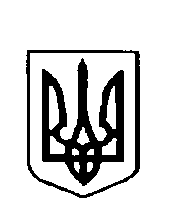 Варковицька сільська рада ВоСЬМЕ скликання(тридцять восьма сесія)рішенняПро затвердження  технічної документації 
із землеустрою  гр.Рембовської С.О. щодо 
встановлення (відновлення) меж земельної 
ділянки в натурі (на місцевості) для будівництва 
та обслуговування житлового будинку господарських 
будівель і споруд (присадибна ділянка)  	Розглянувши заяву громадянки Рембовської Світлани Олексіївни, жительки м.Рівне вул. Дворецька, 188, кв.14, про затвердження технічної документації із землеустрою щодо встановлення (відновлення) меж земельної ділянки в натурі (на місцевості), для будівництва та обслуговування житлового будинку господарських будівель і споруд (присадибна ділянка), яка розташована в межах с.Олибів по вул. Зоряна, 8 на території Варковицької сільської ради Дубенського району Рівненської області, керуючись ст.ст. 12, 40, 81, 116, 118, 120, 121, 186 Земельного кодексу України, п.34 ст..26 Закону України  "Про місцеве самоврядування в Україні", сільська рада В И Р І Ш И Л А:1. Затвердити технічну документацію із землеустрою щодо встановлення (відновлення) меж земельної ділянки в натурі (на місцевості), громадянки Рембовської Світлани Олексіївни для будівництва та обслуговування житлового будинку господарських будівель і споруд (присадибна ділянка) площею 0,2500га., кадастровий номер 5621687000:08:001:0005, за рахунок земель житлової та громадської забудови, яка розташована в межах с.Олибів по вул. Зоряна, 8 на території Варковицької сільської ради Дубенського району Рівненської області.           2. Передати громадянці Рембовській Світлані Олексіївні у власність земельну ділянку для будівництва та обслуговування житлового будинку господарських будівель і споруд (присадибна ділянка) площею 0,2500га., кадастровий номер 5621687000:08:001:0005 за рахунок земель житлової та громадської забудови, яка розташована  в межах с.Олибів по вул. Зоряна, 8  на території Варковицької сільської ради Дубенського району Рівненської області.3. Громадянці Рембовській Світлані Олексіївні оформити право власності на земельну ділянку в порядку визначеному законодавством. 4. Контроль за виконання даного рішення покласти на землевпорядника сільської ради.Сільський голова						Юрій ПАРФЕНЮК	
 10 листопада 2023року      № 1186